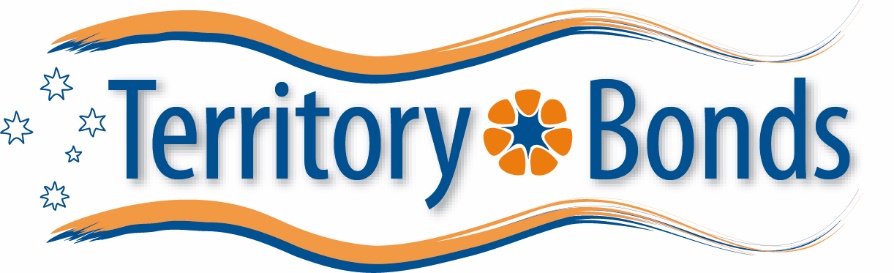 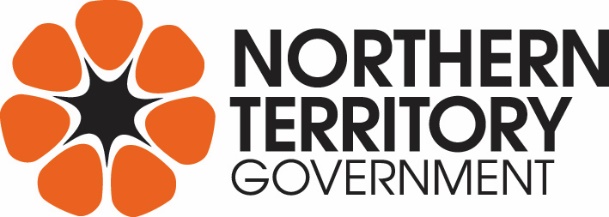 BUSINESS INNOVATION AND INVESTOR PROGRAMDesignated investmentsImportant noticeNorthern Territory Treasury Corporation (NTTC) is not subject to the Corporations Act 2001 of Australia nor is it regulated by the Australian Securities and Investments Commission (ASIC). Accordingly, this prospectus has not been lodged with ASIC and NTTC is not required to comply with the financial product disclosure and other provisions of the Corporations Act 2001 relating to the issue and sale of financial products. Neither this prospectus nor any other information supplied in connection with Territory Bonds is intended to:provide the basis of any credit or another evaluation or be considered as a recommendation or a statement of opinion, or a report of either of these things. Each person contemplating purchasing Territory Bonds should make an independent investigation of NTTC’s financial conditions and affairs, and an appraisal of its credit worthiness. All persons considering the purchase of Territory Bonds should consult their own tax adviser concerning the application of any tax laws applicable to their particular situation. All persons should consult any professional adviser relevant to their investment objectives and financial position. All persons will be taken to have completed their own investigation and appraisal of the risks and benefits of Territory Bonds.Privacy statementNTTC is committed to protecting your privacy and the confidentiality and security of personal information provided by you to us.The information you provide will be used to:process your application form, which may include updating your record and personal informationcontact you in the event of changes or cancellation to any Territory Bonds product or serviceconduct analysis to identify the ongoing requirements of investorsand provide you with access to, and information about, a range of current and future Territory Bonds products and events.Information provided by you may be disclosed to our contractors and/or nominated mailing houses, printers and such other persons who have a contractual relationship with the NTTC.APPLICATION INSTRUCTIONSContact NTTC on +61 8 8999 7745 for your initial enquiries and/or indicative interest rates.Complete and sign the attached application form and complete the Department of Home Affairs (DHA) form 1031. Scan and email or fax both forms to NTTC at:

Email: territory.bonds@nt.gov.au
Fax: +61 8 8999 7449All applications must be approved by NTTC. Approval will be advised by phone, email or letter. Once your application is accepted, deposit the funds in Australian dollars (AUD) as follows:National Australia Bank Limited BSB No:	085-933
Account No:	18-778-0595
Account Name:	NTTCorp Operating Account
Swift Code:	NATAAU3308DScan proof of deposit (for example, deposit receipt) and email or fax to NTTC at:Email: territory.bonds@nt.gov.au
Fax: +61 8 8999 7449Funds remitted must be for the minimum amount for that Designated Investment subclass as advised by DHA. The investor must ensure that the funds remitted are grossed up for any bank fees that are deducted for the transfer. Interest is calculated from the date on which the funds are deposited into this account.When lodging your deposit into the above bank account, please provide your case file number or full name as the payee/beneficiary reference. This will enable us to match your deposit to your application form, ensuring your investment is processed without delay.Send or deliver the original application form, form 1031 and supporting documentation to:By mail:
GPO Box 2035
DARWIN NT 0801In person:
NT Treasury Corporation
Level 11, Charles Darwin Centre
DARWIN NT 0800ISSUED BY THE NORTHERN TERRITORY TREASURY CORPORATIONABN 95 073 863 098DESIGNATED INVESTMENTS APPLICATION FORMBefore completing this application, please read the information contained in this document carefully. Complete the details in BLOCK LETTERS. SUBSCRIPTION TERMSYou should only apply if you have been authorised to do so by the Department of Home Affairs. The minimum application amount is Australian dollars (AUD) $1 500 000. Any applications above the minimum amount must be in multiples of $100 000.Each subscription must be paid in full at the time the application is made. Northern Territory Treasury Corporation (NTTC) reserves the right to reject or reduce any application for the issue of Territory Bonds. Subscriptions in respect of any rejected or reduced applications will be refunded but will not accrue interest.INTEREST RATESThe interest rate to be paid on your investment is not included in this form. Contact NTTC to obtain an indicative interest rate. The interest rate will be determined by prevailing market rates at the time at which the funds are deposited.DEPOSIT OF FUNDSFunds are to be directly deposited, in AUD, to the NTTC’s bank account held with National Australia Bank Limited.  Details are as follows:BSB No:	085-933
Account No:	18-778-0595
Account Name:	NTTCorp Operating Account
Swift Code:	NATAAU3308DThe amount of the investment must be paid in full.INTEREST AND PRINCIPAL PAYMENTSAs a Territory Bonds holder, you will earn interest on your investment from the date on which your funds are deposited into the abovementioned account.Interest will be paid half-yearly from date of lodgement.METHOD OF PAYMENTPayment of interest will be directly credited to a bank, building society or credit union account in Australia, in accordance with instructions on the application form. Interest payments will be credited to the account on the payment date, unless this is a non-business day in which case interest payments will be credited on the following business day.  CHANGE TO PAYMENT DETAILSInstructions to change payment details must be made in writing to Link Market Services Ltd (Link) at least 14 days prior to the next payment date.GUARANTEEInterest and principal is guaranteed by the Treasurer on behalf of the Northern Territory under section 20 of the Northern Territory Treasury Corporation Act.REGISTRY FACILITIESNTTC has appointed Link to provide registry services. Link maintains the register and processes all applications and payments. All queries regarding your bonds should initially be directed to Link. Freecall: 1800 111 441 
Email: territory.bonds@linkmarketservices.com.au TYPE OF SECURITYTerritory Bonds are issued in the form of stock in accordance with the relevant sections of the Northern Territory Treasury Corporation Act and the Northern Territory Treasury Corporation Inscribed Stock Regulations.APPLICATION REQUIREMENTSThe application must be signed personally by each person nominated on the application form.TAX FILE NUMBER (TFN)On behalf of NTTC, Link is authorised to collect and record tax file numbers (TFN) for Territory Bonds holders. The use and disclosure of TFN information is strictly regulated by tax laws and the Privacy Act. The Australian Taxation Office has advised that income earned in Australia by a non-resident is subject to 10 per cent withholding tax and that NTTC will automatically deduct this tax from the interest earned on your investment until such time as an Australian TFN and evidence of residential status are provided. If Australian residents do not provide a TFN, NTTC will be obliged to deduct tax at the highest marginal rate, plus Medicare levy, from any investment income.DESIGNATED INVESTMENTS Designated Investments in Territory Bonds are non-transferable and non-redeemable prior to maturity, which must be no less than four years from the date of purchase. Department of Home Affairs may cancel visas held by you and members of your family if the funds are withdrawn from the Designated Investment before the maturity date.The information provided in this form was understood to be correct at the time of printing.COMPLETE DETAILS OF APPLICANT(S)COMPLETE DETAILS OF APPLICANT(S)COMPLETE DETAILS OF APPLICANT(S)COMPLETE DETAILS OF APPLICANT(S)COMPLETE DETAILS OF APPLICANT(S)COMPLETE DETAILS OF APPLICANT(S)COMPLETE DETAILS OF APPLICANT(S)COMPLETE DETAILS OF APPLICANT(S)COMPLETE DETAILS OF APPLICANT(S)COMPLETE DETAILS OF APPLICANT(S)COMPLETE DETAILS OF APPLICANT(S)COMPLETE DETAILS OF APPLICANT(S)COMPLETE DETAILS OF APPLICANT(S)COMPLETE DETAILS OF APPLICANT(S)COMPLETE DETAILS OF APPLICANT(S)COMPLETE DETAILS OF APPLICANT(S)COMPLETE DETAILS OF APPLICANT(S)COMPLETE DETAILS OF APPLICANT(S)COMPLETE DETAILS OF APPLICANT(S)COMPLETE DETAILS OF APPLICANT(S)COMPLETE DETAILS OF APPLICANT(S)COMPLETE DETAILS OF APPLICANT(S)COMPLETE DETAILS OF APPLICANT(S)COMPLETE DETAILS OF APPLICANT(S)COMPLETE DETAILS OF APPLICANT(S)COMPLETE DETAILS OF APPLICANT(S)COMPLETE DETAILS OF APPLICANT(S)TITLESURNAME(S)SURNAME(S)SURNAME(S)SURNAME(S)SURNAME(S)SURNAME(S)SURNAME(S)SURNAME(S)GIVEN NAME(S)GIVEN NAME(S)GIVEN NAME(S)GIVEN NAME(S)GIVEN NAME(S)GIVEN NAME(S)GIVEN NAME(S)GIVEN NAME(S)GIVEN NAME(S)GIVEN NAME(S)TAX FILE NUMBERTAX FILE NUMBERTAX FILE NUMBERTAX FILE NUMBERTAX FILE NUMBERTAX FILE NUMBERTAX FILE NUMBERTAX FILE NUMBER	/ 	/ 	/ 	/ 	/ 	/ 	/ 	/ 	/ 	/ 	/ 	/ 	/ 	/ 	/ 	/ 	/ 	/ 	/ 	/ 	/ 	/ 	/ 	/ 	/ 	/ 	/ 	/ 	/ 	/ 	/ 	/ 	/ 	/ 	/ 	/ 	/ 	/ 	/ 	/ 	/ 	/ 	/ 	/ 	/ 	/ 	/ 	/ 	/ 	/ 	/ 	/ 	/ 	/ 	/ 	/ 	/ 	/ 	/ 	/ 	/ 	/ 	/ 	/ COMPLETE ADDRESS DETAILS FOR THE REGISTER AND FOR CORRESPONDENCECOMPLETE ADDRESS DETAILS FOR THE REGISTER AND FOR CORRESPONDENCECOMPLETE ADDRESS DETAILS FOR THE REGISTER AND FOR CORRESPONDENCECOMPLETE ADDRESS DETAILS FOR THE REGISTER AND FOR CORRESPONDENCECOMPLETE ADDRESS DETAILS FOR THE REGISTER AND FOR CORRESPONDENCECOMPLETE ADDRESS DETAILS FOR THE REGISTER AND FOR CORRESPONDENCECOMPLETE ADDRESS DETAILS FOR THE REGISTER AND FOR CORRESPONDENCECOMPLETE ADDRESS DETAILS FOR THE REGISTER AND FOR CORRESPONDENCECOMPLETE ADDRESS DETAILS FOR THE REGISTER AND FOR CORRESPONDENCECOMPLETE ADDRESS DETAILS FOR THE REGISTER AND FOR CORRESPONDENCECOMPLETE ADDRESS DETAILS FOR THE REGISTER AND FOR CORRESPONDENCECOMPLETE ADDRESS DETAILS FOR THE REGISTER AND FOR CORRESPONDENCECOMPLETE ADDRESS DETAILS FOR THE REGISTER AND FOR CORRESPONDENCECOMPLETE ADDRESS DETAILS FOR THE REGISTER AND FOR CORRESPONDENCECOMPLETE ADDRESS DETAILS FOR THE REGISTER AND FOR CORRESPONDENCECOMPLETE ADDRESS DETAILS FOR THE REGISTER AND FOR CORRESPONDENCECOMPLETE ADDRESS DETAILS FOR THE REGISTER AND FOR CORRESPONDENCECOMPLETE ADDRESS DETAILS FOR THE REGISTER AND FOR CORRESPONDENCECOMPLETE ADDRESS DETAILS FOR THE REGISTER AND FOR CORRESPONDENCECOMPLETE ADDRESS DETAILS FOR THE REGISTER AND FOR CORRESPONDENCECOMPLETE ADDRESS DETAILS FOR THE REGISTER AND FOR CORRESPONDENCECOMPLETE ADDRESS DETAILS FOR THE REGISTER AND FOR CORRESPONDENCECOMPLETE ADDRESS DETAILS FOR THE REGISTER AND FOR CORRESPONDENCECOMPLETE ADDRESS DETAILS FOR THE REGISTER AND FOR CORRESPONDENCECOMPLETE ADDRESS DETAILS FOR THE REGISTER AND FOR CORRESPONDENCECOMPLETE ADDRESS DETAILS FOR THE REGISTER AND FOR CORRESPONDENCECOMPLETE ADDRESS DETAILS FOR THE REGISTER AND FOR CORRESPONDENCEADDRESS: ADDRESS: ADDRESS: ADDRESS: ADDRESS: ADDRESS: ADDRESS: ADDRESS: ADDRESS: ADDRESS: ADDRESS: ADDRESS: ADDRESS: ADDRESS: ADDRESS: ADDRESS: ADDRESS: ADDRESS: ADDRESS: ADDRESS: ADDRESS: ADDRESS: ADDRESS: ADDRESS: ADDRESS: ADDRESS: ADDRESS: CITY: CITY: CITY: CITY: CITY: CITY: CITY: CITY: CITY: CITY: CITY: CITY: CITY: CITY: CITY: CITY: POST CODE: POST CODE: POST CODE: POST CODE: POST CODE: POST CODE: POST CODE: POST CODE: POST CODE: POST CODE: POST CODE: COUNTRY: COUNTRY: COUNTRY: COUNTRY: COUNTRY: COUNTRY: COUNTRY: COUNTRY: COUNTRY: COUNTRY: COUNTRY: COUNTRY: COUNTRY: COUNTRY: COUNTRY: COUNTRY: TELEPHONE No: TELEPHONE No: TELEPHONE No: TELEPHONE No: TELEPHONE No: TELEPHONE No: TELEPHONE No: TELEPHONE No: TELEPHONE No: TELEPHONE No: TELEPHONE No: VISA STREAMVISA STREAMVISA STREAMVISA STREAMVISA STREAMVISA STREAMVISA STREAMVISA STREAMVISA STREAMVISA STREAMVISA STREAMVISA STREAMVISA STREAMVISA STREAMVISA STREAMVISA STREAMVISA STREAMVISA STREAMVISA STREAMVISA STREAMVISA STREAMVISA STREAMVISA STREAMVISA STREAMVISA STREAMVISA STREAMVISA STREAMThis form is only applicable for Investor Stream (Provisional) visa (subclass 188) fixed term of 4 years.This form is only applicable for Investor Stream (Provisional) visa (subclass 188) fixed term of 4 years.This form is only applicable for Investor Stream (Provisional) visa (subclass 188) fixed term of 4 years.This form is only applicable for Investor Stream (Provisional) visa (subclass 188) fixed term of 4 years.This form is only applicable for Investor Stream (Provisional) visa (subclass 188) fixed term of 4 years.This form is only applicable for Investor Stream (Provisional) visa (subclass 188) fixed term of 4 years.This form is only applicable for Investor Stream (Provisional) visa (subclass 188) fixed term of 4 years.This form is only applicable for Investor Stream (Provisional) visa (subclass 188) fixed term of 4 years.This form is only applicable for Investor Stream (Provisional) visa (subclass 188) fixed term of 4 years.This form is only applicable for Investor Stream (Provisional) visa (subclass 188) fixed term of 4 years.This form is only applicable for Investor Stream (Provisional) visa (subclass 188) fixed term of 4 years.This form is only applicable for Investor Stream (Provisional) visa (subclass 188) fixed term of 4 years.This form is only applicable for Investor Stream (Provisional) visa (subclass 188) fixed term of 4 years.This form is only applicable for Investor Stream (Provisional) visa (subclass 188) fixed term of 4 years.This form is only applicable for Investor Stream (Provisional) visa (subclass 188) fixed term of 4 years.This form is only applicable for Investor Stream (Provisional) visa (subclass 188) fixed term of 4 years.This form is only applicable for Investor Stream (Provisional) visa (subclass 188) fixed term of 4 years.This form is only applicable for Investor Stream (Provisional) visa (subclass 188) fixed term of 4 years.This form is only applicable for Investor Stream (Provisional) visa (subclass 188) fixed term of 4 years.This form is only applicable for Investor Stream (Provisional) visa (subclass 188) fixed term of 4 years.This form is only applicable for Investor Stream (Provisional) visa (subclass 188) fixed term of 4 years.This form is only applicable for Investor Stream (Provisional) visa (subclass 188) fixed term of 4 years.This form is only applicable for Investor Stream (Provisional) visa (subclass 188) fixed term of 4 years.This form is only applicable for Investor Stream (Provisional) visa (subclass 188) fixed term of 4 years.This form is only applicable for Investor Stream (Provisional) visa (subclass 188) fixed term of 4 years.This form is only applicable for Investor Stream (Provisional) visa (subclass 188) fixed term of 4 years.This form is only applicable for Investor Stream (Provisional) visa (subclass 188) fixed term of 4 years.ADVISE THE AMOUNT YOU WISH TO INVESTADVISE THE AMOUNT YOU WISH TO INVESTADVISE THE AMOUNT YOU WISH TO INVESTADVISE THE AMOUNT YOU WISH TO INVESTADVISE THE AMOUNT YOU WISH TO INVESTADVISE THE AMOUNT YOU WISH TO INVESTADVISE THE AMOUNT YOU WISH TO INVESTADVISE THE AMOUNT YOU WISH TO INVESTADVISE THE AMOUNT YOU WISH TO INVESTADVISE THE AMOUNT YOU WISH TO INVESTADVISE THE AMOUNT YOU WISH TO INVESTADVISE THE AMOUNT YOU WISH TO INVESTADVISE THE AMOUNT YOU WISH TO INVESTADVISE THE AMOUNT YOU WISH TO INVESTADVISE THE AMOUNT YOU WISH TO INVESTADVISE THE AMOUNT YOU WISH TO INVESTADVISE THE AMOUNT YOU WISH TO INVESTADVISE THE AMOUNT YOU WISH TO INVESTADVISE THE AMOUNT YOU WISH TO INVESTADVISE THE AMOUNT YOU WISH TO INVESTADVISE THE AMOUNT YOU WISH TO INVESTADVISE THE AMOUNT YOU WISH TO INVESTADVISE THE AMOUNT YOU WISH TO INVESTADVISE THE AMOUNT YOU WISH TO INVESTADVISE THE AMOUNT YOU WISH TO INVESTADVISE THE AMOUNT YOU WISH TO INVESTADVISE THE AMOUNT YOU WISH TO INVESTMinimum investment of AUD$1 500 000 and thereafter in multiples of $100 000Minimum investment of AUD$1 500 000 and thereafter in multiples of $100 000Minimum investment of AUD$1 500 000 and thereafter in multiples of $100 000Minimum investment of AUD$1 500 000 and thereafter in multiples of $100 000Minimum investment of AUD$1 500 000 and thereafter in multiples of $100 000Minimum investment of AUD$1 500 000 and thereafter in multiples of $100 000Minimum investment of AUD$1 500 000 and thereafter in multiples of $100 000Minimum investment of AUD$1 500 000 and thereafter in multiples of $100 000Minimum investment of AUD$1 500 000 and thereafter in multiples of $100 000Minimum investment of AUD$1 500 000 and thereafter in multiples of $100 000Minimum investment of AUD$1 500 000 and thereafter in multiples of $100 000Minimum investment of AUD$1 500 000 and thereafter in multiples of $100 000Minimum investment of AUD$1 500 000 and thereafter in multiples of $100 000Minimum investment of AUD$1 500 000 and thereafter in multiples of $100 000Minimum investment of AUD$1 500 000 and thereafter in multiples of $100 000Minimum investment of AUD$1 500 000 and thereafter in multiples of $100 000Minimum investment of AUD$1 500 000 and thereafter in multiples of $100 000Minimum investment of AUD$1 500 000 and thereafter in multiples of $100 000Minimum investment of AUD$1 500 000 and thereafter in multiples of $100 000Minimum investment of AUD$1 500 000 and thereafter in multiples of $100 000Minimum investment of AUD$1 500 000 and thereafter in multiples of $100 000Minimum investment of AUD$1 500 000 and thereafter in multiples of $100 000Minimum investment of AUD$1 500 000 and thereafter in multiples of $100 000Minimum investment of AUD$1 500 000 and thereafter in multiples of $100 000Minimum investment of AUD$1 500 000 and thereafter in multiples of $100 000Minimum investment of AUD$1 500 000 and thereafter in multiples of $100 000Minimum investment of AUD$1 500 000 and thereafter in multiples of $100 000AUD$   AUD$   AUD$   AUD$   AUD$   AUD$   AUD$   AUD$   AUD$   AUD$   AUD$   AUD$   AUD$   AUD$   AUD$   AUD$   AUD$   AUD$   AUD$   AUD$   AUD$   AUD$   AUD$   AUD$   AUD$   AUD$   AUD$   COMPLETE THIS SECTION FOR INTEREST AND PRINCIPAL TO BE CREDITED TO AN ACCOUNTCOMPLETE THIS SECTION FOR INTEREST AND PRINCIPAL TO BE CREDITED TO AN ACCOUNTCOMPLETE THIS SECTION FOR INTEREST AND PRINCIPAL TO BE CREDITED TO AN ACCOUNTCOMPLETE THIS SECTION FOR INTEREST AND PRINCIPAL TO BE CREDITED TO AN ACCOUNTCOMPLETE THIS SECTION FOR INTEREST AND PRINCIPAL TO BE CREDITED TO AN ACCOUNTCOMPLETE THIS SECTION FOR INTEREST AND PRINCIPAL TO BE CREDITED TO AN ACCOUNTCOMPLETE THIS SECTION FOR INTEREST AND PRINCIPAL TO BE CREDITED TO AN ACCOUNTCOMPLETE THIS SECTION FOR INTEREST AND PRINCIPAL TO BE CREDITED TO AN ACCOUNTCOMPLETE THIS SECTION FOR INTEREST AND PRINCIPAL TO BE CREDITED TO AN ACCOUNTCOMPLETE THIS SECTION FOR INTEREST AND PRINCIPAL TO BE CREDITED TO AN ACCOUNTCOMPLETE THIS SECTION FOR INTEREST AND PRINCIPAL TO BE CREDITED TO AN ACCOUNTCOMPLETE THIS SECTION FOR INTEREST AND PRINCIPAL TO BE CREDITED TO AN ACCOUNTCOMPLETE THIS SECTION FOR INTEREST AND PRINCIPAL TO BE CREDITED TO AN ACCOUNTCOMPLETE THIS SECTION FOR INTEREST AND PRINCIPAL TO BE CREDITED TO AN ACCOUNTCOMPLETE THIS SECTION FOR INTEREST AND PRINCIPAL TO BE CREDITED TO AN ACCOUNTCOMPLETE THIS SECTION FOR INTEREST AND PRINCIPAL TO BE CREDITED TO AN ACCOUNTCOMPLETE THIS SECTION FOR INTEREST AND PRINCIPAL TO BE CREDITED TO AN ACCOUNTCOMPLETE THIS SECTION FOR INTEREST AND PRINCIPAL TO BE CREDITED TO AN ACCOUNTCOMPLETE THIS SECTION FOR INTEREST AND PRINCIPAL TO BE CREDITED TO AN ACCOUNTCOMPLETE THIS SECTION FOR INTEREST AND PRINCIPAL TO BE CREDITED TO AN ACCOUNTCOMPLETE THIS SECTION FOR INTEREST AND PRINCIPAL TO BE CREDITED TO AN ACCOUNTCOMPLETE THIS SECTION FOR INTEREST AND PRINCIPAL TO BE CREDITED TO AN ACCOUNTCOMPLETE THIS SECTION FOR INTEREST AND PRINCIPAL TO BE CREDITED TO AN ACCOUNTCOMPLETE THIS SECTION FOR INTEREST AND PRINCIPAL TO BE CREDITED TO AN ACCOUNTCOMPLETE THIS SECTION FOR INTEREST AND PRINCIPAL TO BE CREDITED TO AN ACCOUNTCOMPLETE THIS SECTION FOR INTEREST AND PRINCIPAL TO BE CREDITED TO AN ACCOUNTCOMPLETE THIS SECTION FOR INTEREST AND PRINCIPAL TO BE CREDITED TO AN ACCOUNTNAME OF FINANCIAL INSTITUTION: NAME OF FINANCIAL INSTITUTION: NAME OF FINANCIAL INSTITUTION: NAME OF FINANCIAL INSTITUTION: NAME OF FINANCIAL INSTITUTION: NAME OF FINANCIAL INSTITUTION: NAME OF FINANCIAL INSTITUTION: NAME OF FINANCIAL INSTITUTION: NAME OF FINANCIAL INSTITUTION: NAME OF FINANCIAL INSTITUTION: NAME OF FINANCIAL INSTITUTION: NAME OF FINANCIAL INSTITUTION: NAME OF FINANCIAL INSTITUTION: NAME OF FINANCIAL INSTITUTION: NAME OF FINANCIAL INSTITUTION: NAME OF FINANCIAL INSTITUTION: NAME OF FINANCIAL INSTITUTION: NAME OF FINANCIAL INSTITUTION: NAME OF FINANCIAL INSTITUTION: NAME OF FINANCIAL INSTITUTION: NAME OF FINANCIAL INSTITUTION: NAME OF FINANCIAL INSTITUTION: NAME OF FINANCIAL INSTITUTION: NAME OF FINANCIAL INSTITUTION: NAME OF FINANCIAL INSTITUTION: NAME OF FINANCIAL INSTITUTION: NAME OF FINANCIAL INSTITUTION: BRANCH NAME: BRANCH NAME: BRANCH NAME: BRANCH NAME: BRANCH NAME: BRANCH NAME: BRANCH NAME: BRANCH NAME: BRANCH NAME: BRANCH NAME: BRANCH NAME: BRANCH NAME: BRANCH NAME: BRANCH NAME: BRANCH NAME: BRANCH NAME: BRANCH NAME: BRANCH NAME: BRANCH NAME: BRANCH NAME: BRANCH NAME: BRANCH NAME: BRANCH NAME: BRANCH NAME: BRANCH NAME: BRANCH NAME: BRANCH NAME: BRANCH ADDRESS: BRANCH ADDRESS: BRANCH ADDRESS: BRANCH ADDRESS: BRANCH ADDRESS: BRANCH ADDRESS: BRANCH ADDRESS: BRANCH ADDRESS: BRANCH ADDRESS: BRANCH ADDRESS: BRANCH ADDRESS: BRANCH ADDRESS: BRANCH ADDRESS: BRANCH ADDRESS: BRANCH ADDRESS: BRANCH ADDRESS: BRANCH ADDRESS: BRANCH ADDRESS: BRANCH ADDRESS: BRANCH ADDRESS: BRANCH ADDRESS: BRANCH ADDRESS: BRANCH ADDRESS: BRANCH ADDRESS: BRANCH ADDRESS: BRANCH ADDRESS: BRANCH ADDRESS: ACCOUNT NUMBERACCOUNT NUMBERACCOUNT NUMBERBANK/STATE BRANCHBANK/STATE BRANCHBANK/STATE BRANCHACCOUNT NAME: ACCOUNT NAME: ACCOUNT NAME: ACCOUNT NAME: ACCOUNT NAME: ACCOUNT NAME: ACCOUNT NAME: ACCOUNT NAME: ACCOUNT NAME: ACCOUNT NAME: ACCOUNT NAME: ACCOUNT NAME: ACCOUNT NAME: ACCOUNT NAME: ACCOUNT NAME: ACCOUNT NAME: ACCOUNT NAME: ACCOUNT NAME: ACCOUNT NAME: ACCOUNT NAME: ACCOUNT NAME: ACCOUNT NAME: ACCOUNT NAME: ACCOUNT NAME: ACCOUNT NAME: ACCOUNT NAME: ACCOUNT NAME: SIGNATURE OF APPLICANT(S)SIGNATURE OF APPLICANT(S)SIGNATURE OF APPLICANT(S)SIGNATURE OF APPLICANT(S)SIGNATURE OF APPLICANT(S)SIGNATURE OF APPLICANT(S)SIGNATURE OF APPLICANT(S)SIGNATURE OF APPLICANT(S)SIGNATURE OF APPLICANT(S)SIGNATURE OF APPLICANT(S)SIGNATURE OF APPLICANT(S)SIGNATURE OF APPLICANT(S)SIGNATURE OF APPLICANT(S)SIGNATURE OF APPLICANT(S)SIGNATURE OF APPLICANT(S)SIGNATURE OF APPLICANT(S)SIGNATURE OF APPLICANT(S)SIGNATURE OF APPLICANT(S)SIGNATURE OF APPLICANT(S)SIGNATURE OF APPLICANT(S)SIGNATURE OF APPLICANT(S)SIGNATURE OF APPLICANT(S)SIGNATURE OF APPLICANT(S)SIGNATURE OF APPLICANT(S)SIGNATURE OF APPLICANT(S)SIGNATURE OF APPLICANT(S)SIGNATURE OF APPLICANT(S)I/We the above named hereby declare that I/we have read and understood the terms and conditions associated with this investment and wish to apply for Territory Bonds as a Designated Investment for the amount indicated above.I/We the above named hereby declare that I/we have read and understood the terms and conditions associated with this investment and wish to apply for Territory Bonds as a Designated Investment for the amount indicated above.I/We the above named hereby declare that I/we have read and understood the terms and conditions associated with this investment and wish to apply for Territory Bonds as a Designated Investment for the amount indicated above.I/We the above named hereby declare that I/we have read and understood the terms and conditions associated with this investment and wish to apply for Territory Bonds as a Designated Investment for the amount indicated above.I/We the above named hereby declare that I/we have read and understood the terms and conditions associated with this investment and wish to apply for Territory Bonds as a Designated Investment for the amount indicated above.I/We the above named hereby declare that I/we have read and understood the terms and conditions associated with this investment and wish to apply for Territory Bonds as a Designated Investment for the amount indicated above.I/We the above named hereby declare that I/we have read and understood the terms and conditions associated with this investment and wish to apply for Territory Bonds as a Designated Investment for the amount indicated above.I/We the above named hereby declare that I/we have read and understood the terms and conditions associated with this investment and wish to apply for Territory Bonds as a Designated Investment for the amount indicated above.I/We the above named hereby declare that I/we have read and understood the terms and conditions associated with this investment and wish to apply for Territory Bonds as a Designated Investment for the amount indicated above.I/We the above named hereby declare that I/we have read and understood the terms and conditions associated with this investment and wish to apply for Territory Bonds as a Designated Investment for the amount indicated above.I/We the above named hereby declare that I/we have read and understood the terms and conditions associated with this investment and wish to apply for Territory Bonds as a Designated Investment for the amount indicated above.I/We the above named hereby declare that I/we have read and understood the terms and conditions associated with this investment and wish to apply for Territory Bonds as a Designated Investment for the amount indicated above.I/We the above named hereby declare that I/we have read and understood the terms and conditions associated with this investment and wish to apply for Territory Bonds as a Designated Investment for the amount indicated above.I/We the above named hereby declare that I/we have read and understood the terms and conditions associated with this investment and wish to apply for Territory Bonds as a Designated Investment for the amount indicated above.I/We the above named hereby declare that I/we have read and understood the terms and conditions associated with this investment and wish to apply for Territory Bonds as a Designated Investment for the amount indicated above.I/We the above named hereby declare that I/we have read and understood the terms and conditions associated with this investment and wish to apply for Territory Bonds as a Designated Investment for the amount indicated above.I/We the above named hereby declare that I/we have read and understood the terms and conditions associated with this investment and wish to apply for Territory Bonds as a Designated Investment for the amount indicated above.I/We the above named hereby declare that I/we have read and understood the terms and conditions associated with this investment and wish to apply for Territory Bonds as a Designated Investment for the amount indicated above.I/We the above named hereby declare that I/we have read and understood the terms and conditions associated with this investment and wish to apply for Territory Bonds as a Designated Investment for the amount indicated above.I/We the above named hereby declare that I/we have read and understood the terms and conditions associated with this investment and wish to apply for Territory Bonds as a Designated Investment for the amount indicated above.I/We the above named hereby declare that I/we have read and understood the terms and conditions associated with this investment and wish to apply for Territory Bonds as a Designated Investment for the amount indicated above.I/We the above named hereby declare that I/we have read and understood the terms and conditions associated with this investment and wish to apply for Territory Bonds as a Designated Investment for the amount indicated above.I/We the above named hereby declare that I/we have read and understood the terms and conditions associated with this investment and wish to apply for Territory Bonds as a Designated Investment for the amount indicated above.I/We the above named hereby declare that I/we have read and understood the terms and conditions associated with this investment and wish to apply for Territory Bonds as a Designated Investment for the amount indicated above.I/We the above named hereby declare that I/we have read and understood the terms and conditions associated with this investment and wish to apply for Territory Bonds as a Designated Investment for the amount indicated above.I/We the above named hereby declare that I/we have read and understood the terms and conditions associated with this investment and wish to apply for Territory Bonds as a Designated Investment for the amount indicated above.I/We the above named hereby declare that I/we have read and understood the terms and conditions associated with this investment and wish to apply for Territory Bonds as a Designated Investment for the amount indicated above.____________________________	/ / ____________________________	/ / ____________________________	/ / ____________________________	/ / ____________________________	/ / ____________________________	/ / ____________________________	/ / ____________________________	/ / ____________________________	/ / ____________________________	/ / ____________________________	/ / ____________________________	/ / ____________________________	/ / ____________________________	/ / ____________________________	 / / ____________________________	 / / ____________________________	 / / ____________________________	 / / ____________________________	 / / ____________________________	 / / ____________________________	 / / ____________________________	 / / ____________________________	 / / ____________________________	 / / ____________________________	 / / ____________________________	 / / ____________________________	 / / ____________________________	 / / ____________________________	 / / ____________________________	 / / ____________________________	 / / ____________________________	 / / ____________________________	 / / ____________________________	 / / ____________________________	 / / ____________________________	 / / ____________________________	 / / ____________________________	 / / ____________________________	 / / ____________________________	 / / ____________________________	 / / ____________________________	 / / ____________________________	 / / ____________________________	 / / ____________________________	 / / ____________________________	 / / ____________________________	 / / ____________________________	 / / ____________________________	 / / ____________________________	 / / ____________________________	 / / ____________________________	 / / ____________________________	 / / ____________________________	 / / NTTC USE ONLYNTTC USE ONLYNTTC USE ONLYNTTC USE ONLYNTTC USE ONLYNTTC USE ONLYNTTC USE ONLYNTTC USE ONLYNTTC USE ONLYNTTC USE ONLYNTTC USE ONLYNTTC USE ONLYNTTC USE ONLYNTTC USE ONLYNTTC USE ONLYNTTC USE ONLYNTTC USE ONLYNTTC USE ONLYNTTC USE ONLYNTTC USE ONLYNTTC USE ONLYNTTC USE ONLYNTTC USE ONLYNTTC USE ONLYNTTC USE ONLYNTTC USE ONLYNTTC USE ONLYAMOUNT INVESTEDAMOUNT INVESTEDINTEREST RATEINTEREST RATEMATURITY DATEMATURITY DATEMATURITY DATEMATURITY DATEMATURITY DATEMATURITY DATEMATURITY DATEORIGINAL APPLICATION FORM 1031 RECEIVEDORIGINAL APPLICATION FORM 1031 RECEIVEDORIGINAL APPLICATION FORM 1031 RECEIVEDORIGINAL APPLICATION FORM 1031 RECEIVEDORIGINAL APPLICATION FORM 1031 RECEIVEDORIGINAL APPLICATION FORM 1031 RECEIVEDORIGINAL APPLICATION FORM 1031 RECEIVEDFUNDS RECEIVEDFUNDS RECEIVEDFUNDS RECEIVEDFUNDS RECEIVEDFORM 1031 SENT TO DHAFORM 1031 SENT TO DHAFORM 1031 SENT TO DHAFORM 1031 SENT TO DHAFORM 1031 SENT TO DHA%PA%PA/	//	//	//	//	//	//	//	//	//	//	//	//	//	//	//	//	//	//	//	//	//	//	/